ИМММММММММММММММММДОУ «Детский сад «Почемучка»Экологический проект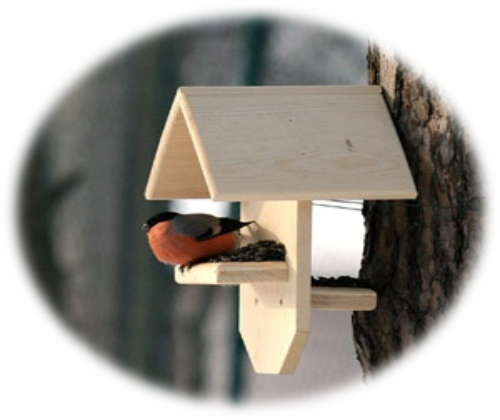 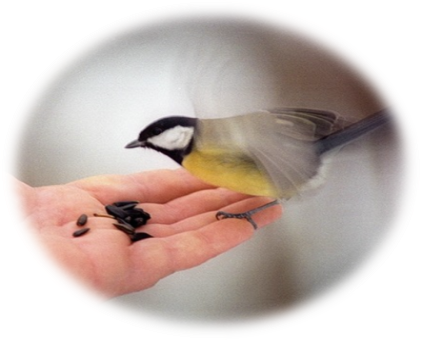 Разработчики воспитатели:Фадеева Анна АлександровнаСмольцева Надежда БорисовнаПереславль-ЗалесскийТип проекта: исследовательско-творческийПериод реализации: ноябрь-мартУчастники: дети подготовительной к школе группы, родители, воспитатели, социальные партнеры: Национальный парк «Плещеево озеро», библиотека им. М. ПришвинаАктуальностьВ современных условиях проблема экологического воспитания дошкольников приобретает особую остроту и актуальность. Именно, в период дошкольного детства, происходит становление человеческой личности, формирование начал экологической культуры. Поэтому, очень важно разбудить в детях интерес к живой природе, воспитывать любовь к ней, научить беречь окружающий мир, проявляя заботу о птицах родного края.Цель: Систематизация знаний детей о зимующих птицах и формирование элементарных навыков природоохранной деятельности.Задачи:расширить представления детей о зимующих птицах привлечь воспитанников и родителей к помощи птицам в трудных зимних условиях формировать у детей представлений и опыта природоохранной деятельности с помощью сотрудничества с социальными партнерамиспособствовать развитию творческих и интеллектуальных способностей воспитанниковпополнить развивающую предметно-пространственную среду по теме проектаПринципы дошкольного образования (ФГОС ДО), реализуемые в данном проекте:Содействие и сотрудничество детей и взрослых, признание ребенка полноценным участником образовательных отношенийФормирование познавательных интересов и познавательных действий ребенка в различных видах деятельностиПриобщение детей к социокультурным нормам, традициям семьи, общества и государстваПланируемый результатДети: имеют представления и проявляют познавательный интерес к зимующим птицам;узнают их по внешнему виду и знают особенности образа жизни некоторых птиц в зимнее время;наблюдают за объектами живой природы;удовлетворяют собственный познавательный интерес, посещая библиотеку, дендросад, музей и др.стремятся следить за сезонными изменениями в жизни птиц родного края;демонстрируют умения применять знания правил поведения в природе. Педагоги:повысился уровень компетенции педагогов в процессе разработки и организации работы по реализации практико- ориентированного проекта.Родители:сформировалось представление о необходимости и способах экологического воспитания в семье и в ДОУ; активное участие в мероприятиях проекта.ДОУ:пополнится развивающая предметно-пространственная среда по теме проектаЭтапы проекта«Открытие «Птичьей столовой»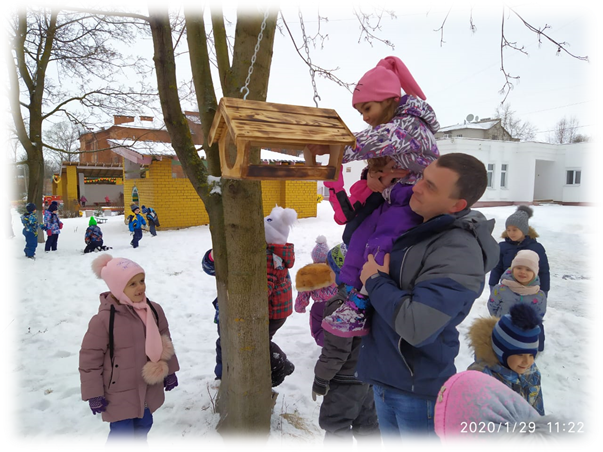 В ходе проекта дети с огромным интересом продумывали, где лучше разместить «столовую», как должна выглядеть эта кормушка, почему именно так. Активными участниками и помощниками в данном проекте были родители, которые дома вместе с детьми изготовили кормушки, а в последствие помогали приобрести корм для птиц. Ребятам запомнилось торжественное открытие птичьей «столовой», они с радостью дежурили, каждый хотел, покормить птиц, убрать в кормушках. Особую радость у дошколят вызывали стайки воробьёв, ожидающих корм.Используемая литератураС.А. Веретенникова Ознакомление дошкольников с природой М: Просвещение, 1973«Дошкольное воспитание» 1983 №7«Энциклопедия для детей», издательство «Аванта +», Москва, 1993Д.В. Владышевский «Экология лесных птиц и зверей» Новосибирск. Наука, 1980. 264 стр.Р.Л. Беме, В.Л. Динец, В.Е. Флинт, А.Е. Черенков «Птицы природы России» Энциклопедия М: АВF, 1998. 126 стр.6. Т.А. Шорыгина Птицы. Какие они? Москва Издательство ГНОМ и Д 2005Этапы проектаДатаДеятельность детейДеятельность педагоговДеятельность родителейПодготови-тельный1. Выявление проблемыноябрь1.Выполняют диагностические задания по выявлению представлений о правилах поведения в природе и окружающей среде. 1.Подбор диагностических заданий по выявлению  представлений детей о зимующих птицах родного края.1.Ознакомление с целью проекта, поддержка мотивации детей родителей.2. Выбор темы  проекта2. Совместно со взрослыми подбирают предметные картинки и атрибуты к дальнейшей продуктивной деятельности, к играм; публикации, иллюстрации, кормушки из различных материалов.2. Проведение анкетирования родителей с целью выявления их представлений об актуальности работы по данному направлению и способах организации совместной работы с детьми в условиях семьи по этой теме.2. Помощь в подготовке материалов для исследовательско-познавательной  деятельности детей (демонстрация настольных и дидактических игр для совместной деятельности родителей с детьми.)3.Постановка цели и определение задач проекта3. Мотивирование детей на бережное отношение к зимующим птицам (создание игровой ситуации)3. Помощь детям  в подборе литературы и иллюстративного материала по теме проекта.4. Подготовка материалов 5.Планирование деятельностиноябрь4. Рассматривание предложений детей по решению проблемы, как и зачем кормить птиц зимой.5. Подбор публикаций, фотографий, иллюстраций, игр.  Подбор творческих заданий для совместной деятельности детей и родителей по теме проекта.Подбор форм, методов и приемов организации работы в проекте.Подбор оборудования, материалов для исследовательской, творческой деятельности.4. Акция КОРМУШКАОсновнойРеализация проектаНоябрь- март1. Рассматривание иллюстраций птиц и кормушек  для птиц из различных материалов.1. Беседы «Птичья столовая», «Зимние гости нашего края» с показом презентации и прослушивание голосов птицЗадание: провести наблюдение с детьми «Поведение птиц зимой»Рекомендация для родителей «Кормушки для птиц своими руками»2 «Парад кормушек»2 Консультации для родителей: «Кормушка своими руками», «Покормите птиц Зимой», «Детям о зимующих птицах» 2. Изготовление и вывешивание кормушекна территории детского сада. Фотогалерея кормушек3. Целевая прогулка, наблюдения «Птицы зимой», «Поможем пернатым друзьям»3.Организация целевых прогулок и наблюдений на территории МДОУ3. Рекомендация для родителей «Зимующие птицы»4. Познавательные видеофильмы: «Зимующие птицы»; «Новогодние синицы»; «Птицы зимой»  Показ мультфильмов «Серая шейка»,» Синичкин календарь»5. Выбор материалов  для творческих работ (лепка, рисование, аппликация)5. Показ способов и приемов работы с различными материалами. Занятий по по художественному творчеству: «Птицы зимнего леса»,  «Пернатые друзья», «Выбегай поскорей, посмотреть на снегирей»Ноябрь - март6. Дидактические игры: «Четвёртый лишний», «Кто на кормушке», «Каких птиц зимой у кормушки не увидишь? «Кто что ест», «Чей хвост», «Узнай по голосу», «Что едят птицы», «Угадай птицу», «Игры и упражнения к зимующим птицам», «Реши задачу», «Угадай, чей это голос»Пальчиковая гимнастика «Птицы»Оформление картотеки дидактических, пальчиковых и подвижных игр по теме проектаНастольные игры: «Разрезные картинки», «Домино», Лабиринт «Зимующие птицы», «Лото».7. Юные следопыты. Наблюдения во время прогулок: наблюдение за зимующими птицаминаблюдение за воробьяминаблюдение за синицейнаблюдение за воронойнаблюдение за голубяминаблюдение за снегиремнаблюдение за синичкой сравнительное наблюдение снегиря и свиристелиЧтение художественной литературы: В. Бианки «Сова», И. Тургенев «Воробей», В. Бианки «Чей нос лучше? », «Лесные домишки», А. Барков «Голоса леса», И. Поленов «Синичкины кладовки», Г.Скребрицкий «Берегите птиц», Л. Воронкова «Птичьи кормушки», Осеева «Сороки», Никонова «Зимние гости», В. Сухомлинский «Как синичка меня будит», С. Есенин «Воробышки»8.Сюжетно-ролевые игры: «Парк птиц», «Птичий двор»Помощь в распределении ролейКонсультация для родителей «Чем можно кормить птиц» 9. Литературные вечера «Отгадывание загадок про зимующих птиц», приметы, связанные с зимующими птицами, стихи, скороговорки, считалки.Выразительно и артистично представить материал детям, организация вечеров. Оформление альбома: «Зимующие птицы», «Стихи, загадки, народные приметы про птиц»;Оформление картотеки загадок, стихов о птицахПроговаривание скороговорок, считалок, разучивание стихотворений, участие в литературных вечерах.10. Театрализованная деятельность -  инсценировки: «Разговор с птицами зимой»; «Жизнь птиц зимой»Экологическая сценка «Доживем до весны».- Прослушивание грамзаписи с голосами птицРаспределение и заучивание ролейИзготовление костюмов и атрибутов